Уважаемые деканы, зам. деканы по НИРС, заведующие кафедрами, научные руководители студентов!С целью активизации научно-исследовательской деятельности студентов и в соответствии с приказом Министерства образования Республики Беларусь от 14.09.2018 № 700 с 01 октября 2018 года проводится ХХV Республиканский конкурс научных работ студентов (далее – Республиканский конкурс) по 35 секциям. На базе БГУИР организованно две секции: 1. «Радиотехника, электроника и связь. Компьютерное инженерное проектирование. Телекоммуникационные системы и компьютерные сети. Специальные науки»;	2. «Информатика и информационные технологии. Программное обеспечение вычислительной техники и автоматизированных систем. Методы искусственного интеллекта».На конкурс представляются самостоятельно выполненные научные работы студентов, магистрантов, обучающихся в УВО, а также выпускников, получивших высшее образование в УВО в год проведения конкурса, т.е. 2018 год (далее – авторы).Консультационную помощь автору в подготовке научной работы оказывает научный работник или педагогический работник из числа профессорско-преподавательского состава, осуществляющий соответственно научную деятельность по соответствующей отрасли науки или педагогическую деятельность по соответствующей дисциплине.Научная работа, представляемая на конкурс, должна соответствовать профилю образования, по которому обучается (обучался) автор, и (или) приоритетным направлениям научных исследований Республики Беларусь, иметь научную, практическую, социальную значимость. По теме научной работы должны быть опубликованы (приняты в печать) материалы, подтверждающие апробацию и использование результатов научной работы (научные публикации, акты внедрения, патенты, заявки на выдачу патента и др.).К участию в конкурсе допускаются также научные работы, подготовленные двумя авторами (но не более двух авторов), при наличии у них общих по теме научной работы материалов, подтверждающих апробацию и использование результатов научной работы (научных статей, актов внедрения в производство, лечебный процесс учреждения здравоохранения, патентов, заявок на выдачу патента).РЕГИСТРАЦИЯ РАБОТ для участия в республиканском конкурсе проводится САМИМИ УЧАСТНИКАМИ на сайте http://www.sws.bsu.by/RespKonk.htm с 01 октября 2018 года. Регистрация открыта до 07 ноября 2018 года. Для участия в конкурсе необходимо подготовить следующие документы:научную работу объемом (вместе с приложениями, без учета копий материалов, подтверждающих апробацию и использование результатов научной работы) не более 35 страниц для естественных и технических наук и не более 50 страниц для социально-гуманитарных наук, оформленную в соответствии с Правилами оформления работ (приложение 2), представляемых на республиканский конкурс научных работ студентов вузов Республики Беларусь, которые также доступны на сайте http://sws.bsu.by/RespKonk.htm.  список и копии материалов, подтверждающих апробацию и использование результатов научной работы, а также при наличии материалы, подтверждающие участие автора научной работы в выполнении научных проектов, студенческих грантах и прочее;отзыв научного руководителя (рецензия) (см. образец в приложении 3), в котором указывается соответствие научной работы требованиям, определенным пунктом 4 Инструкции о порядке и условиях проведения республиканского конкурса научных работ студентов, а также высказывается целесообразность продолжения автором исследований по данной тематике и его обучения на II ступени высшего образования или I ступени послевузовского образования;рекомендацию ученого совета факультета;сведения об авторе (-ах) и научном (-ых) руководителе (-ях) (приложение 5);ксерокопию 31 стр. паспорта.На факультетах все работы (с документами), оформленные в соответствии с установленными требованиями, централизовано передаются заместителям деканов по НИРС до 06.11.2018 года:ФКП –  заместителю декана по НИРС РАДНЁНКУ Антону Леонидовичу;ФИТУ –  заместителю декана по НИРС ГУРИНОВИЧ Алевтине Борисовне;ФРЭ –  заместителю декана по НИРС МУРАШКИНОЙ Зое Николаевне;ФКСиС – заместителю декана по НИРС КАЛАБУХОВУ Евгению Валерьевичу;ФИК – заместителю декана по НИРС КОСТРИКИНУ Анатолию Михайловичу;ИЭФ –  заместителю декана по НИРС КОСМЫКОВОЙ Татьяне Сергеевне;Военный факультет – заместителю начальника факультета по учебной и научной работе, первому заместителю БОГАТЫРЕВУ Анатолию Анатольевичу.Заместителям деканов по НИРС необходимо с 06.11.2018 по 13.11.2018 организовать переплет конкурсных работ в РИО БГУИР.До 13.11.2018 года все переплетенные и зарегистрированные на сайте (http://sws.bsu.by/RespKonk.htm) работы с полным пакетом документов должны быть предоставлены ответственными по НИРС секретарям комиссий секций (см. приложение). С уважением,начальник УПКВК						М.В. ТумиловичПриложениеКомиссия секции «Радиотехника, электроника и связь. Компьютерное инженерное проектирование. Телекоммуникационные системы и компьютерные сети. Специальные науки»Комиссия секции «Информатика и информационные технологии. Программное обеспечение вычислительной техники и автоматизированных систем. Методы искусственного интеллекта»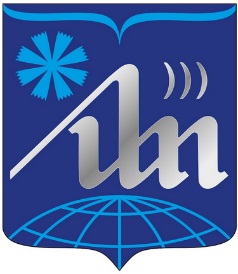 МИНИСТЕРСТВО ОБРАЗОВАНИЯ РЕСПУБЛИКИ БЕЛАРУСЬУчреждение образования«БЕЛОРУССКИЙ ГОСУДАРСТВЕННЫЙ УНИВЕРСИТЕТ ИНФОРМАТИКИ И РАДИОЭЛЕКТРОНИКИ»  УПРАВЛЕНИЕ   ПОДГОТОВКИ НАУЧНЫХ КАДРОВ ВЫСШЕЙ КВАЛИФИКАЦИИСЕКТОР СТУДЕНЧЕСКОЙ НАУКИ0013, Минск, ул. П.Бровки, 6.  Тел. +37517-293-84-10E-mail: studnauka@bsuir.by  0013, Минск, ул. П.Бровки, 6.  Тел. +37517-293-84-10E-mail: studnauka@bsuir.by  Кому:Деканам факультетов, заместителям деканов по НИРС, заведующим кафедрамиОт:Начальника сектора студенческой наукиДата:08.10.2018Тема:О проведении ХХV Республиканского конкурса научных работ студентовФИО (полностью)Ученая степеньУченое званиеДолжностьТелефон служебныйТелефон домашний и (или) мобильныйE-mail ПредседательАлексеев Виктор Федоровичкандидат технических наукнетДоцент кафедры проектирования информационно-компьютерных систем (017) 2938410 (029) 509 27 48аlexvik@bsuir.byСопредседатель (если есть)Хорошко Виталий Викторовичкандидат технических наукдоцентЗав. кафедрой проектирования информационно-компьютерных систем(017) 2938601(029) 153 98 74khoroshko@bsuir.byСекретарьГорбач Антон ПетровичМагистр технических наукнетАссистент кафедры проектирования информационно-компьютерных систем(017) 2932080(029) 192 66 01agorbach21@gmail.comФИО (полностью)Ученая степеньУченое званиеДолжностьТелефон служебныйТелефон домашний и (или) мобильныйE-mail ПредседательХорошко Виталий Викторовичкандидат технических наукдоцентЗав. кафедрой проектирования информационно-компьютерных систем(017) 2938601(029) 153 98 74khoroshko@bsuir.byСопредседатель (если есть)Алексеев Виктор Федоровичкандидат технических наукнетДоцент кафедры проектирования информационно-компьютерных систем (017) 2938410 (029) 509 27 48аlexvik@  bsuir.byСекретарьФещенко Артем АлександровичМагистр технических наукнетАссистент кафедры проектирования информационно-компьютерных систем(017) 2938863(044) 5548655 artemfeschenkoo@gmail.com 